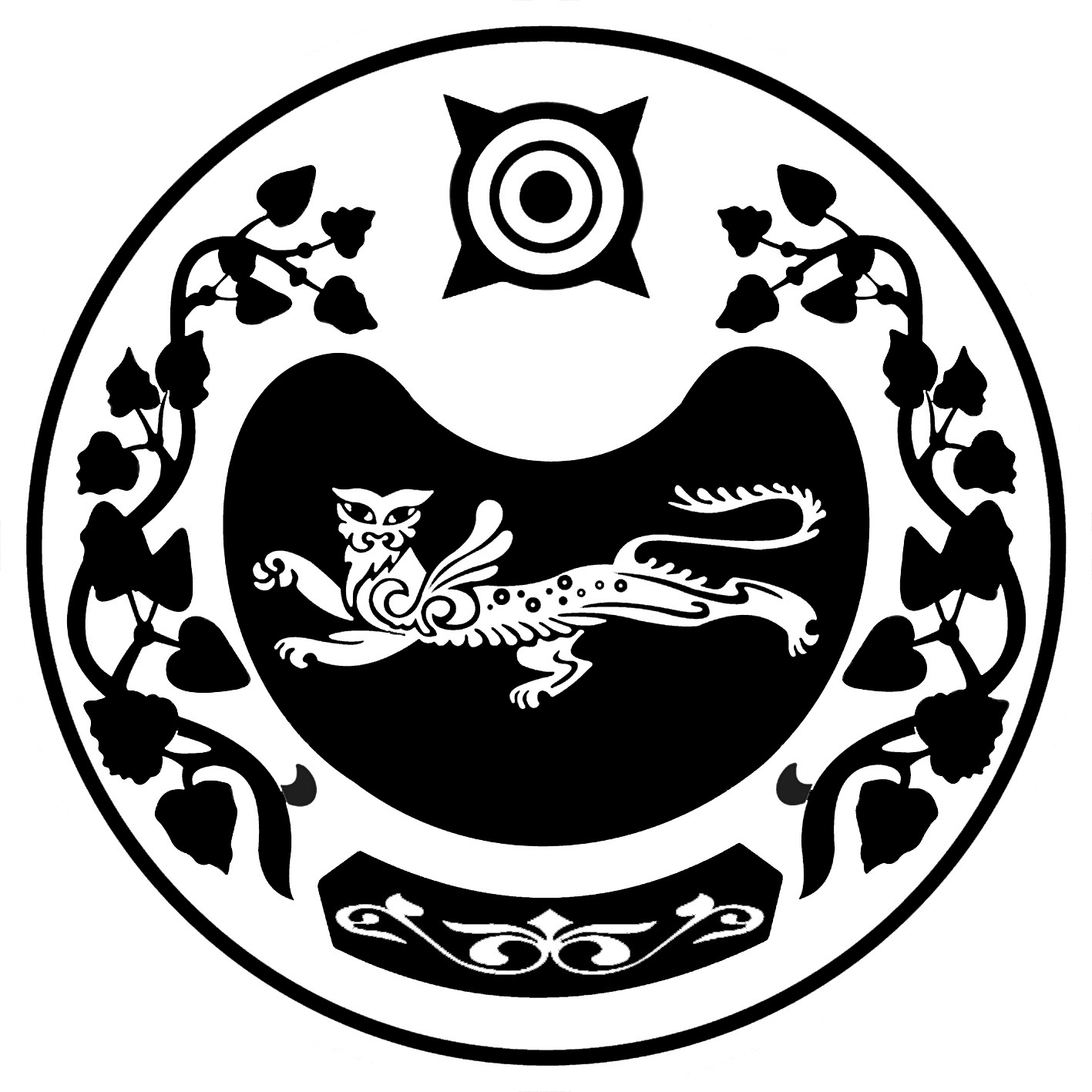             РОССИЯ ФЕДЕРАЦИЯЗЫ РОССИЙСКАЯ ФЕДЕРАЦИЯ            ХАКАС РЕСПУБЛИКАЗЫ			        РЕСПУБЛИКА ХАКАСИЯ                  АFБАН ПИЛТIРI		                       АДМИНИСТРАЦИЯ      АЙМАFЫНЫH УСТАF-ПАСТАА   		  УСТЬ-АБАКАНСКОГО РАЙОНАПОСТАНОВЛЕНИЕ                         от  14.10.2019 г.                               № 1223-п    р.п. Усть-Абакан     	В связи с празднованием 95-летия образования Усть-Абаканского района,            с целью поощрения граждан, добившихся значительных результатов                         в профессиональной и общественной жизни, руководствуясь статьей 66 Устава муниципального образования Усть-Абаканский район, администрация                       Усть-Абаканского районаПОСТАНОВЛЯЕТ:1. Утвердить Положение  о поощрении Памятным Знаком в честь 95-летия образования Усть-Абаканского района  (Приложение 1).2. Утвердить состав Комиссии по поощрению Памятным Знаком в честь            95-летия образования Усть-Абаканского района (Приложение 2).3. Утвердить Положение о Комиссии по поощрению Памятным Знаком в честь 95-летия образования Усть-Абаканского района (Приложение 3).4. Организацию подготовки и проведения церемонии награждения Памятным Знаком в честь 95-летия образования Усть-Абаканского района  возложить на Управление культуры, молодежной политики, спорта и туризма администрации Усть-Абаканского района Республики Хакасия (Федорова О.А.).          5. Контроль за исполнением настоящего постановления возложить на            Е.Н. Баравлеву – заместителя Главы администрации Усть-Абаканского района по социальным вопросам.Глава Усть-Абаканского района                                                              Е.В. ЕгороваП О Л О Ж Е Н И Ео поощрении Памятным Знаком в честь 95-летия образования Усть-Абаканского района1.        Общие положения1.1.    Настоящее положение  определяет Порядок вручения Памятного Знака в честь 95-летия образования Усть-Абаканского района (далее  - Памятный Знак). 1.2. Памятным Знаком поощряются граждане, работающие на территории            Усть-Абаканского района и внесшие значительный вклад в развитие местного самоуправления, социально-экономической, медицинской, культурной, образовательной, духовной, нравственной и иных видов общественной жизни района, в развитие массовой физической культуры и спорта, в сохранение и пропаганду семейных ценностей, активно участвующие в благоустройстве территории района, а также имеющие иные достижения, способствующие развитию района и повышению благосостояния его населения.1.3. Памятный Знак не относится к государственным и муниципальным наградам.2.   Сроки проведения2.1. С 14 октября по 14 ноября 2019 года материалы по поощрению Памятным Знаком предоставляются в администрацию  Усть-Абаканского района по адресу: р.п. Усть-Абакан, ул.Рабочая, 9, тел.(839032)-2-13-50;                               e-mail: obchotuabakan@mail.ru. 3. Условия, критерии отбора и порядок представления к поощрению Памятным Знаком3.1. В результате конкурсного отбора Памятный Знак вручается в следующих номинациях:Призвание служить людям. В номинации принимают участие граждане, чьи профессиональные достижения по достоинству были оценены общественностью в самых различных сферах деятельности (образование, здравоохранение, правоохранительные органы, предпринимательство, сельское хозяйство, культура и спорт, рабочие и специалисты других отраслей). От каждой отрасли не более 1 кандидата.Многодетное счастье. В номинации принимают участие семьи, которые успешно воспитывают пятерых и более детей, активно участвуют в социально значимых мероприятиях и общественной жизни района, развивают духовно-нравственные качества, творческие способности членов семьи, виртуозно совмещают родительские и профессиональные обязанности. Поощряется 5 семей.Благо творю. В номинации могут принять участие меценаты, волонтёры, принимающие активное участие в поддержке общественно значимых районных мероприятий, инициатив и проектов, являющиеся образцом человеколюбия, сердечного участия, деятельной и бескорыстной помощи. Поощряются 5 участников.Семейная династия. Принимают участие семейные трудовые династии, сохраняющие в семье профессиональные традиции, передаваемые из поколения в поколение - семьи, имеющие три и более поколения последователей семейной профессии, члены которой имеют достижения в профессиональной деятельности. Поощряются 5 династий.Успешный старт. В номинации «Успешный старт» могут принять участие жители Усть-Абаканского района, достигшие успехов в своей профессиональной и предпринимательской деятельности, начиная трудовую деятельность с 2014 года. Поощряются 5 участников.Лучшая общественная организация. Принимают участие общественные организации, расположенные на территории района (ВОИ, молодёжные советы, ТОС, женсоветы и др.), имеющие и не имеющие регистрацию, внесшие вклад в общественную жизнь поселений и района. Поощряются 5 организаций.3.2. Критерии отбора для поощрения Памятным Знаком:- достижения участников в трудовой, профессиональной, общественной деятельности;- участие в социально значимых мероприятиях и общественной жизни района;- наличие наград и поощрений всероссийского, регионального, республиканского и муниципального уровней;- соответствие представленных материалов заявленной номинации.3.3. Ходатайство о поощрении Памятным Знаком вносят на имя Главы                     Усть-Абаканского района руководители предприятий, учреждений, организаций (независимо от форм собственности), депутаты Совета депутатов, должностные лица администрации, лидеры районных общественно-политических организаций, профсоюзных и других общественных формирований,  граждане.3.4. В ходатайстве должна быть отражена следующая информация:для номинаций «Призвание служить людям», «Успешный старт», «Благо творю»:- фамилия, имя, отчество поощряемого (полностью);- занимаемая должность;- полное и точное наименование предприятия, учреждения, организации, где трудится поощряемый;- дата рождения, представленного к поощрению;- развернутое описание деятельности и заслуг, представляемого к поощрению;- информация о наградах и поощрениях. для номинаций «Многодетное счастье», «Семейная династия»:- фамилия, имя, отчество и возраст главы семьи и её членов (полностью);-  информация о семье, её традициях и достижениях, роде занятий.для номинации «Лучшая общественная организация»- полное название организации;- место нахождения;- результаты и достижения в деятельности.3.5. В представляемых для поощрения документах недопустимо применять сокращения и аббревиатуры.3.6. Материалы кандидатур, представленных к поощрению Памятным Знаком, рассматривает Комиссия, состав которой утверждается постановлением администрации Усть-Абаканского района.3.7. Решение о поощрении Памятным Знаком принимается Постановлением Главы Усть-Абаканского района на основании решения Комиссии и подлежит опубликованию в газете «Усть-Абаканские известия», на официальном интернет-сайте администрации Усть-Абаканского района в сети Интернет.И.о. Управделами администрации Усть-Абаканского района						      О.В. ЛемытскаяСостав комиссии по  поощрению Памятным Знаком в честь 95-летия образования Усть-Абаканского районаПредседатель Комиссии:-   Егорова Елена Владимировна – Глава Усть-Абаканского района.Члены Комиссии: - Владимиров Вячеслав Михайлович – Председатель Совета депутатов муниципального образования Усть-Абаканский район (по согласованию);- Баравлева Елена Николаевна – заместитель Главы администрации                   Усть-Абаканского района по социальным вопросам;- Глухенко Владимир Герасимович – заместитель Главы администрации             Усть-Абаканского района; - Потылицына Наталья Александровна – заместитель Главы администрации Усть-Абаканского района по финансам и экономике;- Дырина Татьяна Аркадьевна – председатель Общественной палаты           Усть-Абаканского района (по согласованию);- Рябов Борис Константинович – депутат Совета депутатов Усть-Абаканского района (по согласованию);- Фролова Надежда Константиновна – член Президиума Усть-Абаканской районной общественной организации ветеранов (пенсионеров) войны, труда, Вооруженных сил и правоохранительных органов (по согласованию);- Федорова Оксана Анатольевна – руководитель Управления культуры, молодежной политики, спорта и туризма администрации Усть-Абаканского района республики Хакасия (секретарь комиссии).И.о. Управляющего делами администрации Усть-Абаканского района						      О.В. Лемытская П О Л О Ж Е Н И Е о Комиссии по поощрению Памятным Знаком в честь 95-летия образования Усть-Абаканского района
1. Общие положения1.1. Комиссия по поощрению Памятным Знаком в честь 95-летия образования Усть-Абаканского района  (далее - Комиссия) образуется в целях принятия решения о поощрении Памятным Знаком в честь 95-летия образования                Усть-Абаканского района (далее - Памятный знак) граждан, работающих на территории Усть-Абаканского района и внесших значительный вклад в развитие местного самоуправления, социально-экономической, медицинской, культурной, образовательной, духовной, нравственной и иных видов общественной жизни района, в развитие массовой физической культуры и спорта, в сохранение и пропаганду семейных ценностей, активно участвующих в благоустройстве территории района, а также имеющие иные достижения, способствующие развитию района и повышению благосостояния его населения. 1.2. Комиссия в своей деятельности руководствуется законодательством Российской Федерации, Республики Хакасия, нормативными правовыми актами муниципального образования Усть-Абаканский район, Положением  о поощрении Памятным Знаком  и настоящим Положением.2. Функции Комиссии2.1. Рассмотрение ходатайств,  проверка и оценка поступивших материалов, представленных на рассмотрение Комиссии, на соответствие требованиям Положения  о поощрении Памятным Знаком.2.2. Принятие решения о поощрении Памятным Знаком либо об отказе в поощрении принимается  путем открытого голосования.  2.3. Решение об отказе в поощрении принимается Комиссией при наличии одного из следующих оснований:- предоставления недостоверного и (или) неполного пакета документов, требуемого для представления к поощрению; - подачи документов на награждение позднее установленного срока.2.4. Информирование лиц, обратившихся в комиссию, о принятом решении.3. Порядок работы Комиссии3.1. В состав Комиссии по поощрению  Памятным Знаком  входят представители администрации Усть-Абаканского района, Совета депутатов  Усть-Абаканского района, Общественной палаты Усть-Абаканского района и общественных организаций Усть-Абаканского района.3.2. Руководство деятельностью Комиссии осуществляет председатель, в случае его отсутствия член Комиссии, избранный большинством голосов присутствующих на заседании Комиссии.3.3. Подготовку документов для рассмотрения на Комиссии осуществляет секретарь Комиссии.3.4. Комиссия проводит заседание на основании поступивших ходатайств по номинациям в соответствии со сроками и критериями, утвержденными Положением о поощрении Памятным Знаком в честь 95-летия образования           Усть-Абаканского района. 3.5. Комиссия в  срок с 14.11.2019 по 20.11.2019  определяет кандидатуры для поощрения Почетным знаком. В случае необходимости Комиссия запрашивает у инициаторов внесения ходатайств о поощрении Почетным знаком дополнительную информацию и материалы.3.6. Члены Комиссии имеют право вносить предложения по вопросам деятельности Комиссии, задавать вопросы и высказывать свое мнение.3.7. Заседание Комиссии считается правомочным при наличии на заседании не менее двух третей от числа утвержденного состава Комиссии.3.8. Решение Комиссии принимается большинством голосов от числа присутствующих членов Комиссии путем открытого голосования.3.9. Решения Комиссии оформляются протоколом заседания Комиссии и подписываются председателем и секретарем Комиссии. Протокол оформляет секретарь Комиссии.И.о. Управделами администрации Усть-Абаканского района						      О.В. ЛемытскаяОб утверждении Положения о поощрении Памятным Знаком                      в честь 95-летия образования                    Усть-Абаканского района, состава  Комиссии и Положения о Комиссии по поощрению Памятным Знаком в честь 95-летия образования                    Усть-Абаканского района Приложение 1Утверждено постановлением администрации Усть-Абаканского районаот 14.10.2019    №   1223-п	Приложение 2Утвержден постановлением  администрации Усть-Абаканского районаот 14.10.2019 № 1223-п	        - Белоус Иван Викторович – Первый заместитель Главы администрации                 Усть-Абаканского района;     Приложение 3Утверждено постановлением  администрации Усть-Абаканского районаот 14.10.2019 № 1223-п